TƯ CÁCH KHẢO HẠCH(Khóa: …….)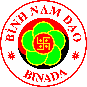 Thời gian khảo hạch: ……giờ …… phút, ngày …… tháng …… năm ……Địa điểm khảo hạch: ………………………………………………………...Đơn vị tổ chức khảo hạch: ………………………………………………….Tổng số thí sinh dự khảo hạch: ……................… (Nam/Nữ: …........……).………………, ngày …… tháng …… năm 20………TM. ĐƠN VỊ TỔ CHỨC* Ghi chú:MÔN PHÁI BÌNH NAM ĐẠOCỘNG HÒA XÃ HỘI CHỦ NGHĨA VIỆT NAMNhân văn – Thượng võ – Hiếu nghĩa – Đoàn kếtĐộc lập – Tự do – Hạnh phúcSố: ……/TCKH-BNDBến Tre, ngày……tháng……năm 20……STTHỌ VÀ TÊN THÍ SINHNĂM SINHNĂM SINHCẤP ĐAICẤP ĐAIHỒ SƠHỒ SƠHỒ SƠGHICHÚSTTHỌ VÀ TÊN THÍ SINHNamNữCũMớiTiềnẢnhThẻGHICHÚ